МИНИСТЕРСТВО СПОРТА РОССИЙСКОЙ ФЕДЕРАЦИИМИНИСТЕРСТВО СПОРТА МОСКОВСКОЙ ОБЛАСТИРОССИЙСКАЯ АВТОМОБИЛЬНАЯ ФЕДЕРАЦИЯФЕДЕРАЦИЯ АВТОМОБИЛЬНОГО СПОРТА МОСКОВСКОЙ ОБЛАСТИ      «Утверждаю»                                                              «Согласовано»Генеральный                                                                     Президентдиректор                                                               Федерации  автомобильного ООО «Эльмариус»                                                спорта Московской области _____________ Милаев Ю.Г.                            ____________Стрельченко В.В.                                                       
                                                                            «_____»____________2019                            «____»_____________2019    								      «Согласовано»                                                                                           Председатель                                                                                  комитета дрэг-рейсинга                                                                               Федерации  автомобильного                                                                                 спорта Московской области                                                                              ____________Абъянов А.В.                                                       
                                                                                                                                                         «____»_____________2019Кубок Московской областипо дрэг-рейсингу 1 этап(ОМ0038)ЧАСТНЫЙ РЕГЛАМЕНТБыково , 2019 г.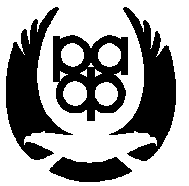 Раздел 2Подробное расписаниеСуббота 1 июня10:00-17.00  Административные проверки,  техническая инспекция10.00-18.00  Медицинский контроль10.30 – Публикация предварительного протокола допущенных водителей10.35  – 10.55 –первый брифинг с водителями и заявителями12.00 – 19.00  - квалификационные заезды водителей
19.20 – Публикация предварительных  протоколов квалификации.Воскресенье 2 июня10.00 – 18.00 -  медицинский контроль10.00 - 17.00 - административные проверки ,техническая инспекция 12.00 – 16.30 – продолжение квалификационных заездов 16.45 – публикация итоговых протоколов квалификации 17.00 – открытие соревнований17.30 – 18.30- финальные заезды участников 
19.00 – награждение победителей и призеров 3. Заявители. Пилоты.3.1.1. Заявитель – юридическое или физическое лицо, принимающее участие в соревновании или попытке установления рекорда, обладающее лицензией заявителя и имеющее право заявлять для участия в соревновании пилотов, пассажиров, механиков и иной персонал, который должен быть внесен в заявку на участие в соревновании, в соответствии с регламентом этих соревнований. 3.1.2. Спортсмен (Пилот) – лицо, обладающее действующей лицензией РАФ с правом управления спортивным автомобилем и допущенное до участия в соревновании (гонке). 3.2. Заявкой на участие является Заявочная форма (Прилагается), на которой кроме данных Заявителя имеется его личная подпись о согласии  выполнять все требования настоящего Регламента, Организатора и судейской коллегии соревнований.3.3.  На административные проверки этапа Соревнования Заявитель предоставляет:- Лицензию водителя РАФ, категории не ниже «Е», а в случае необходимостилицензию Заявителя РАФ, - граждане иностранных государств предоставляют лицензию НАФ и документы подтверждающие разрешение НАФ на участие, если заявителем является юридическое лицо Московской области.- Документ, удостоверяющий личность,- Регистрационные документы на автомобиль- Заполненную заявку. Автомобили Автомобили делятся на классы следующим образом:4.1. Спортивные комиссары по докладу Тех. комиссара соревнования вправе не допустить а/м до участия в заезде, посчитав конструкцию машины опасной или ее техническое состояние не соответствующим требованиям безопасности.4.2 К участию в соревновании допускаются автомобили, соответствующие действующим в 2019 году «Техническим требованиям к легковым автомобилям, участвующим в соревнованиях по дрэг-рейсингу 20144.3. Отнесение автомобиля к классу заявляется самим Заявителем, однако окончательное решение (как перед стартами, так и по возможным протестам) остаётся за Руководителем гонки (по представлению старшего технического контролера соревнований, который может руководствоваться расшифровкой VIN-кода автомобиля или другими критериями). 5. Трасса.5.1. Зачётная дистанция:•	Для всех классов равна 1/2 мили (804,66 метра);5.2. Трасса соревнования должна соответствовать требованиям РАФ, изложенным в «Положении о трассах для проведения соревнований по дрэг-рейсингу» и Приложении к СК РАФ «Рекомендации по подготовке и сертификации гоночных трасс», в части, касающейся трасс для дрэг-рейсинга.5.3. Перед началом соревнования Руководитель гонки и зам. руководителя гонки по безопасности обязаны проверить готовность трассы к проведению соревнования и ее соответствие Паспорту трассы. По результатам проверки, в соответствии с Приложением к СК РАФ «Рекомендации по подготовке и сертификации гоночных трасс», составляется и подписывается Акт принятия трассы.	Раздел 1А. общая информация	Раздел 1А. общая информация	Раздел 1А. общая информация1Наименование и адрес регионального отделения РАФРегиональная общественная организация «Федерация автомобильного спортаМосковской области» Президент Федерации:  Владимир Владимирович Стрельченко2Название, адрес, телефон, факс и эл.адрес, ФИО и должность Организатора соревнованияООО «Эльмариус»109369, г. Москва, Новочеркасский бульвар, дом 43, оф. 163 ИНН 9723020862КПП 772301001Р/С №   40702810138000101001в  (СБЕРБАНК РОССИИ (ПАО)) г. МоскваБИК 044525225к/счет    30101810400000000225ОГРН 1177746282108Генеральный директор : Милаев Юрий ГеннадьевичЗаявки на участие в соревновании принимаются до 24.05.2019unlim@dragtimes.info3Дата и место проведения соревнования 1- 2  июня  2019  годаМосковская область ,Раменский район, п. Быково .  4Начало проведения административных и технических проверокАдминистративные проверкиНачало: 31 мая 2019 годаОкончание: 31 мая   2019 года Технические проверкиНачало: 1 июня 2019 года в 10.00Окончание: 2 июня  2019 года в 14.005Время старта финальных заездов2 июня 2019 года начало в 17.306Стартовые взносыЛичный зачет за каждый автомобиль 50 000 рублей.7Адрес, телефон, факс, и эл.адрес, кому адресуются вопросы (наименование организации и фамилия ответственного лица)Все вопросы направлять в адрес Организатора Соревнования(статья 2) 8Информация о трассе, в том числе:9Точное местоположение на трассе:- помещения Руководителя гонки ПУГ;- место проведения брифинга для Водителей и Заявителей строение пресс – центра - административных проверок строение секретариата- технического осмотра  площадка около строения секретариата- Закрытого парка площадка зоны выпуска- Официального табло информации фасад помещения секретариата- места проведения пресс-конференции для победителей - пресс-центр 10Список всех наград и призов соревнованияКубки , наградные доски11Состав Оргкомитета - Кондаков Олег- Милаев Юрий- Саморуков Дмитрий- Сеферян Тигран11Список официальных лиц, назначенных организатором:- руководитель гонки :Мишин Андрей ВК- Спортивный комиссар: Сеферян Тигран ВК-Спортивный комиссар:Тамарков Денис 1К-Спортивнй комиссар:  - Зам.руководителя гонки по безопасности По назначению-главный секретарь : Мазнева Наталья 1К- Главный врач соревнования : по назначению- Старший  хронометрист : Шехов Никита- Судья при участниках : по назначению- Технический комиссар: Шорников Константин 1К12Сумма залога, взимаемая при подаче протеста150000 руб13Сумма залога, взимаемая при подаче апелляции100000 руб. Код ВРВСНаименование дисциплиныКатегорияКритерии1660971811ЛUS (Unlimited Street)ЛегковойДоработанные автомобили на полном приводе без ограничений: двигатель, система впуска, система выпуска, охлаждение, подвеска, тормозная система, колесные диски и резина могут быть изменены без ограничений.1660951811ЛFSA (Fast Street A)ЛегковойДоработанные автомобили на заднем приводе без ограничений: двигатель, система впуска, система выпуска, охлаждение, подвеска, тормозная система, колесные диски и резина могут быть изменены без ограничений.1660961811ЛFSB (Fast Street B Light)ЛегковойДоработанные автомобили на заднем приводе без изменения механики НАДДУВА. Т.е. прошивка, выхлоп и впуск могут быть доработаны без ограничений.Замена турбин, модификация сток турбин, замена шкифов компрессора — ЗАПРЕЩЕНА. Установка закиси азота запрещена. Установка наддува не предусмотренного производителем запрещена.1660941811ЛFSL  (Fast Street Light)ЛегковойДоработанные автомобили на полном приводе без изменения механики НАДДУВА. Т.е. прошивка, выхлоп и впуск могут быть доработаны без ограничений.Замена турбин, модификация сток турбин, замена шкивов компрессора — ЗАПРЕЩЕНА. Установка закиси азота запрещена. Установка наддува не предусмотренного производителем запрещена.